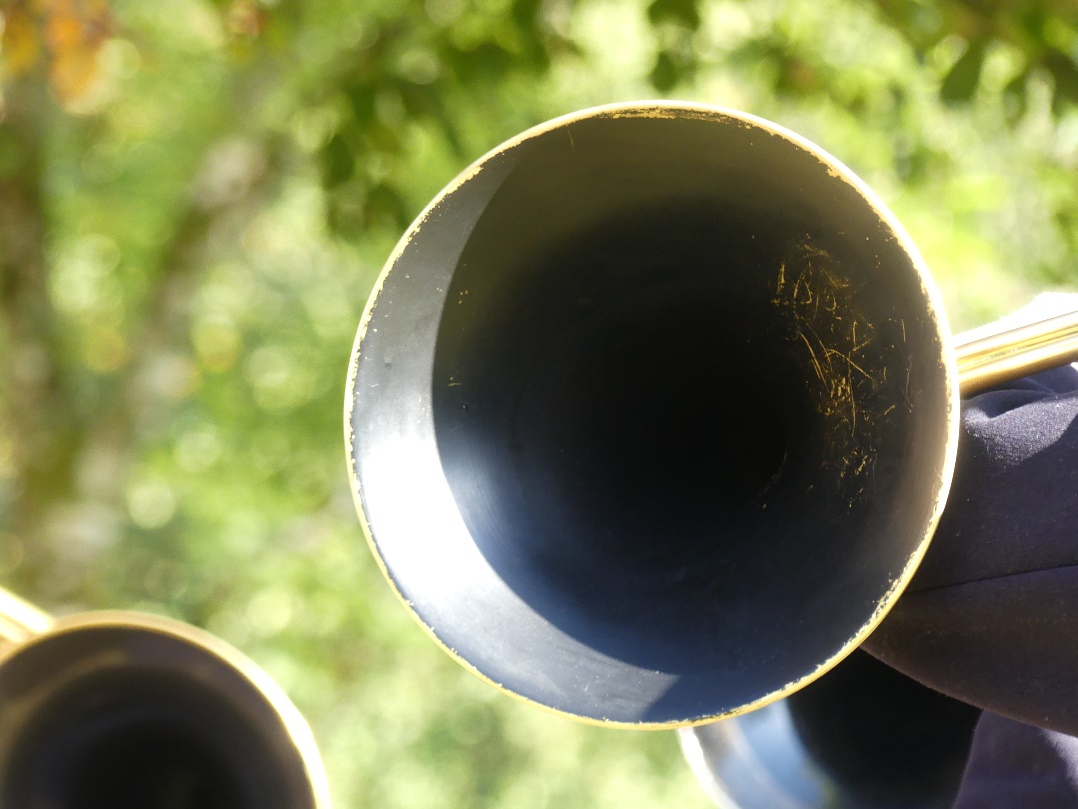 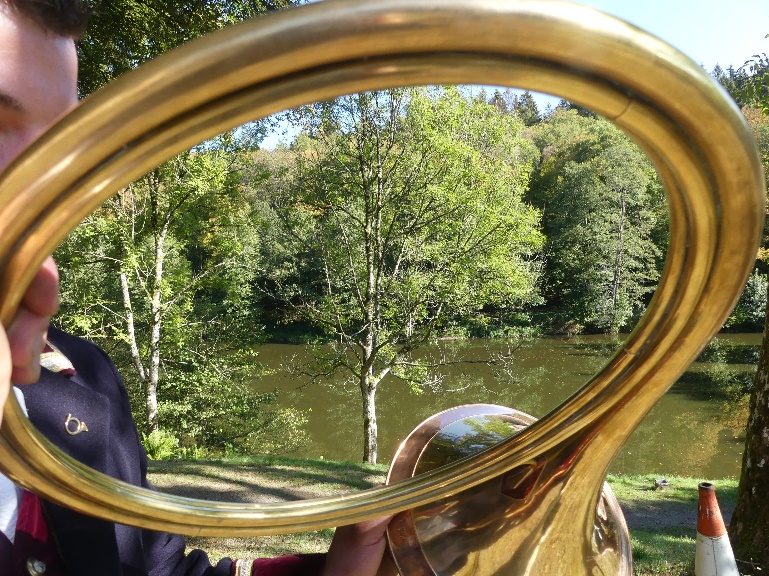   Trompes,            sonnez !                                                              fête de la forêt           30 septembre 2018  Trompes, sonnez,résonnez dans les grands bois, « vaste forêt d’Anlier, 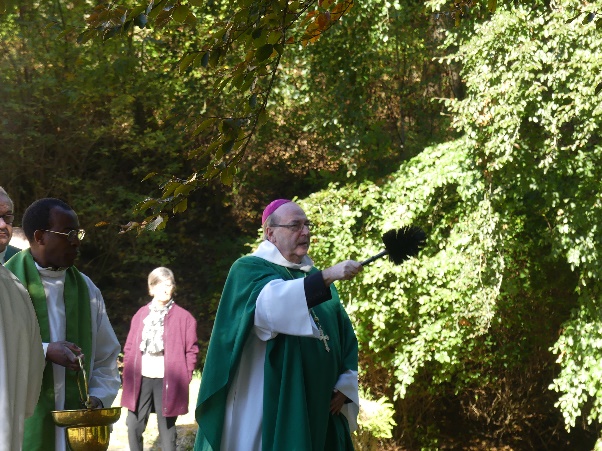 ma sœur, ma bien-aimée » 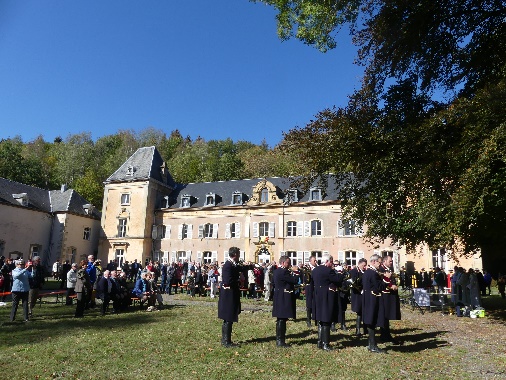               ( Pierre Nothomb ) , Trompes, chantez, faites monter notre action de grâce           pour toute la création, l’eau qui désaltère et qui bénit, l’eau des étangs paisibles et reposants, trompes, louez le Seigneur 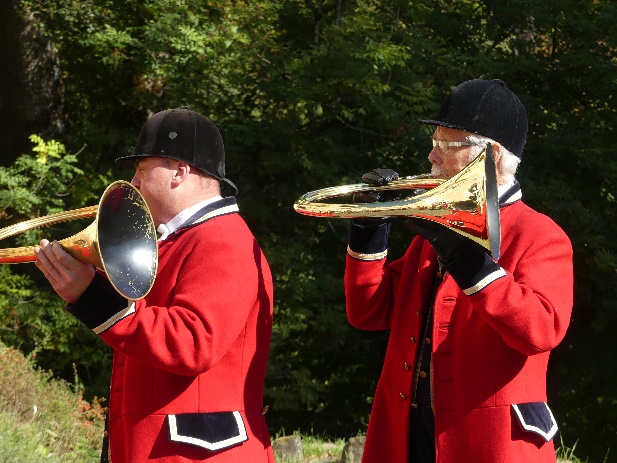 « pour l’alternance heureuse              des saisons » 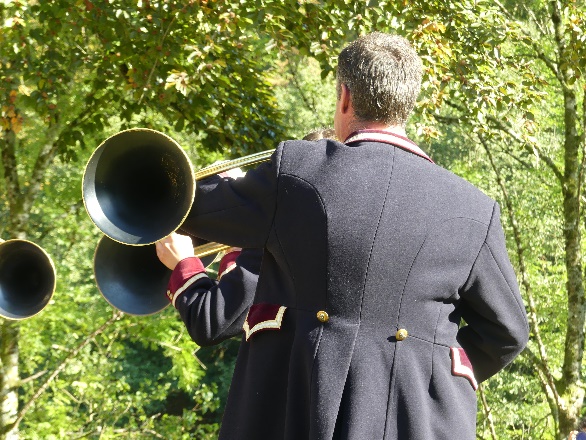         ( Mgr Rémi Vancottem ), trompes, bénissez le Créateurpour le pain et le vin, pour le Pain de vie, pour la Parole féconde !...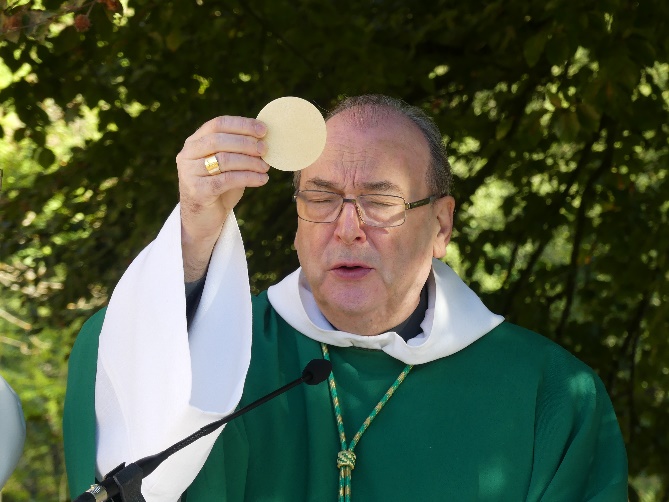 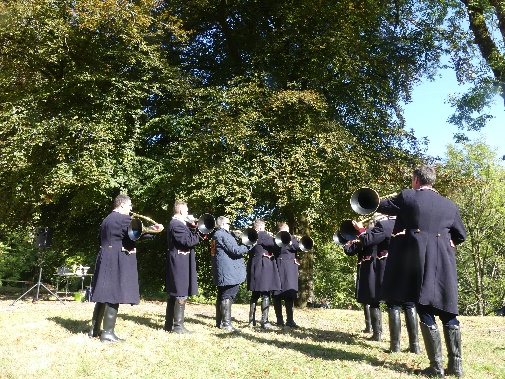 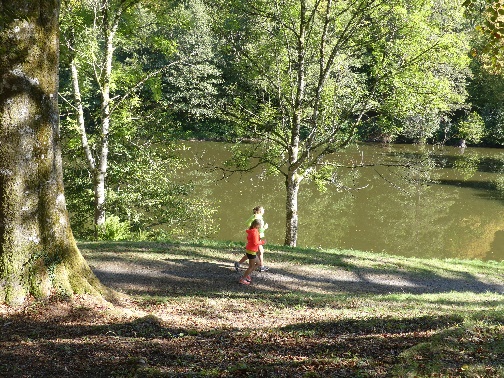 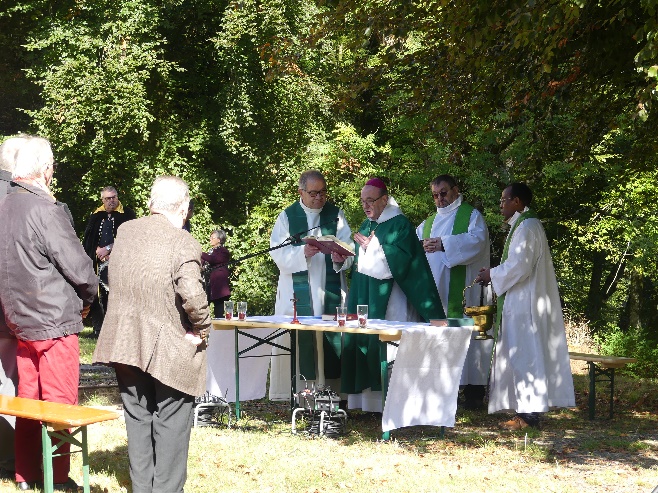 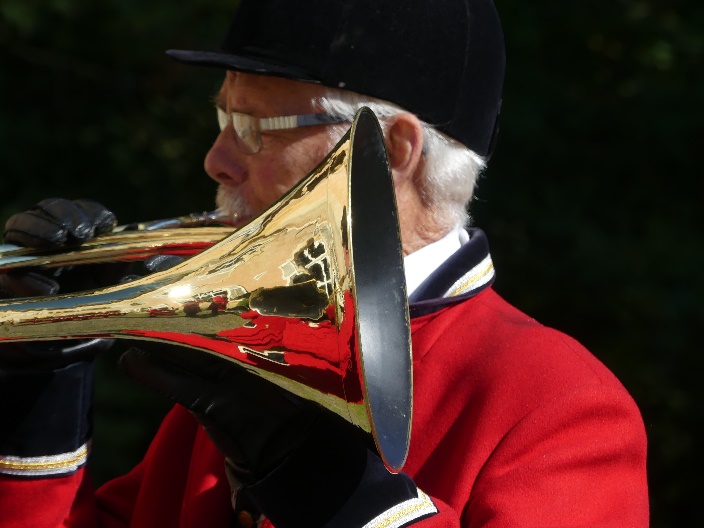 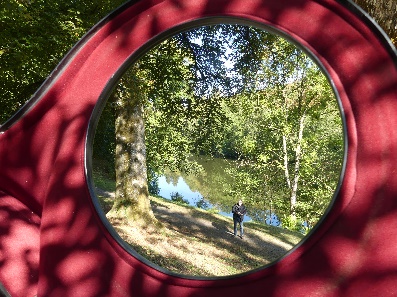                                                                    frère Robert